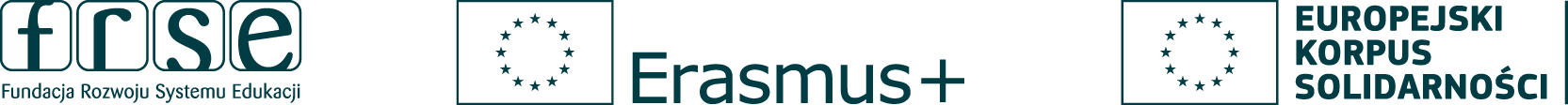 sprawozdanie UCZESTNIKAz udziału w międzynarodowym wydarzeniu organizowanym 
w ramAch program Erasmus+/europejski korpus solidarnościImię i 	nazwisko uczestnika: 							Data rozpoczęcia wydarzenia: 						Data zakończenia wydarzenia: 						Miejsce odbywania się wydarzenia:						Tytuł wydarzenia: 								Numer projektu:								(wypełnia Narodowa Agencja)Prosimy o załączenie kopii certyfikatu uczestnictwa.(dla sektora Młodzież jest to Youthpass). Jeśli organizator nie przewidział certyfikatów uczestnictwa prosimy o załączenie:   Listy uczestników wydarzenia (jeśli została udostępniona przez organizatorów)Programu wydarzeniaInne...........................................			...................................................Miejsce, data						 podpis uczestnikaProsimy opisać wydarzenie:a. tematyka wydarzeniab. przebieg wydarzenia, (jeśli otrzymałeś/łaś program wydarzenia w osobnym dokumencie, proszę dołączyć wydruk)c. metody pracy zastosowane podczas wydarzenia:Prosimy opisać oczekiwania wobec udziału w wydarzeniu oraz to, na ile zostały one spełnione lub niespełnione i dlaczego.Jaką wiedzę i umiejętności Pan/i poszerzył/a dzięki uczestnictwu w wydarzeniu?Czy podczas wydarzenia nawiązał/a Pan/i kontakty, które będą wykorzystane we współpracy międzynarodowej Pańskiej organizacji/instytucji w przyszłości? Jeśli tak to proszę napisać jakie. W jaki sposób wykorzysta Pan/i zdobyte doświadczenie w działalności instytucji/organizacji, którą Pan/i reprezentuje?Jeśli napotkał/a Pan/i trudności związane z uczestniczeniem w wydarzeniu proszę je opisać.